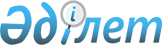 О признании утратившими силу некоторых постановлений Правления Национального Банка Республики КазахстанПостановление Правления Национального Банка Республики Казахстан от 16 апреля 2018 года № 65. Зарегистрировано в Министерстве юстиции Республики Казахстан 17 мая 2018 года № 16903
      В соответствии с Законом Республики Казахстан от 25 декабря 2017 года "О внесении изменений и дополнений в некоторые законодательные акты Республики Казахстан по вопросам налогообложения" Правление Национального Банка Республики Казахстан ПОСТАНОВЛЯЕТ:
      1. Признать утратившими силу некоторые постановления Правления Национального Банка Республики Казахстан согласно приложению к настоящему постановлению.
      2. Департаменту финансовой стабильности (Хакимжанов С.Т.) в установленном законодательством Республики Казахстан порядке обеспечить:
      1) совместно с Юридическим департаментом (Сарсенова Н.В.) государственную регистрацию настоящего постановления в Министерстве юстиции Республики Казахстан;
      2) в течение десяти календарных дней со дня государственной регистрации настоящего постановления направление его копии в бумажном и электронном виде на казахском и русском языках в Республиканское государственное предприятие на праве хозяйственного ведения "Республиканский центр правовой информации" для официального опубликования и включения в Эталонный контрольный банк нормативных правовых актов Республики Казахстан;
      3) размещение настоящего постановления на официальном интернет-ресурсе Национального Банка Республики Казахстан после его официального опубликования;
      4) в течение десяти рабочих дней после государственной регистрации настоящего постановления представление в Юридический департамент сведений об исполнении мероприятий, предусмотренных подпунктами 2), 3) настоящего пункта и пунктом 3 настоящего постановления.
      3. Управлению по защите прав потребителей финансовых услуг и внешних коммуникаций (Терентьев А.Л.) обеспечить в течение десяти календарных дней после государственной регистрации настоящего постановления направление его копии на официальное опубликование в периодические печатные издания.
      4. Контроль за исполнением настоящего постановления возложить на заместителя Председателя Национального Банка Республики Казахстан Смолякова О.А.
      5. Настоящее постановление вводится в действие по истечении десяти календарных дней после дня его первого официального опубликования. Перечень некоторых постановлений Правления Национального Банка Республики Казахстан, признаваемых утратившими силу
      1. Постановление Правления Национального Банка Республики Казахстан от 24 сентября 2014 года № 179 "Об утверждении Правил осуществления организацией, специализирующейся на улучшении качества кредитных портфелей банков второго уровня, видов деятельности, а также Требований к приобретаемым (приобретенным) организацией, специализирующейся на улучшении качества кредитных портфелей банков второго уровня, активам и правам требования" (зарегистрировано в Реестре государственной регистрации нормативных правовых актов под № 9866, опубликовано 24 ноября 2014 года в информационно-правовой системе "Әділет").
      2. Постановление Правления Национального Банка Республики Казахстан от 27 мая 2015 года № 87 "О внесении изменений в постановление Правления Национального Банка Республики Казахстан от 24 сентября 2014 года № 179 "Об утверждении Правил осуществления организацией, специализирующейся на улучшении качества кредитных портфелей банков второго уровня, видов деятельности, а также Требований к приобретаемым (приобретенным) ею сомнительным и безнадежным активам" (зарегистрировано в Реестре государственной регистрации нормативных правовых актов под № 11643, опубликовано 24 июля 2015 года в информационно-правовой системе "Әділет").
      3. Постановление Правления Национального Банка Республики Казахстан от 28 апреля 2017 года № 77 "О внесении изменений в постановление Правления Национального Банка Республики Казахстан от 24 сентября 2014 года № 179 "Об утверждении Правил осуществления организацией, специализирующейся на улучшении качества кредитных портфелей банков второго уровня, видов деятельности, а также Требований к приобретаемым (приобретенным) ею сомнительным и безнадежным активам" (зарегистрировано в Реестре государственной регистрации нормативных правовых актов под № 15202, опубликовано 14 июня 2017 года в Эталонном контрольном банке нормативных правовых актов Республики Казахстан).
					© 2012. РГП на ПХВ «Институт законодательства и правовой информации Республики Казахстан» Министерства юстиции Республики Казахстан
				
      Председатель
Национального Банка 

Д. Акишев
Приложение
к постановлению Правления
Национального Банка
Республики Казахстан
от 16 апреля 2018 года № 65